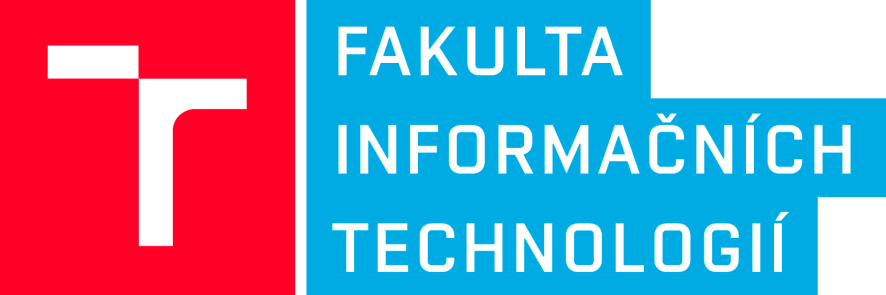 Management projektůNázev projektuNázev týmuPlán projektu1	Úvod	32	Organizace projektu	32.1	Vytvoření týmu	32.2	Členové týmu	32.3	….	33	Plán komunikace	33.1	Komunikace v rámci týmu	33.2	Komunikace se zákazníkem	33.3	….	34	Role projektu	34.1	Definování rolí	34.2	Přiřazení rolí	44.3	….	45	Životní cyklus vývoje produktu	45.1	Definování životního cyklu vývoj produktu	45.2	….	46	Definování a plánování rozsahu	46.1	Činnosti	47	Definování a plánování rizik	47.1	Rizika	48	Činnosti projektu	48.1	Plánování činností	49	Harmonogram	510	Metriky	510.1	Definování metrik	510.2	Strategie jejich sběru	5ÚvodOrganizace projektuVytvoření týmu   Tato kapitola by měla obsahovat informace o sestavení týmu.Členové týmu   Tato kapitola by měla obsahovat informace o jednotlivých členech týmu (kontaktní informace, zkušenosti / dovednosti související s realizací projektu).….   Některé další organizační náležitosti (informace o zákazníkovi, asistentovi předmětu Řízení projektů založených na počítačích).Plán komunikaceKomunikace v rámci týmu   Tato kapitola by měla obsahovat informace jakým způsobem budou mezi sebou komunikovat členové týmu.Komunikace se zákazníkem   Tato kapitola by měla obsahovat informace, jakým způsobem budou členové  týmu komunikovat se zákazníkem. Většinou je vybrán jeden člověk, který je zodpovědný za komunikaci mezi zákazníkem a zbytkem týmu.….   Některé další informace týkající se komunikace.Role projektuDefinování rolí   V této kapitole by měly být definovány jednotlivé role, které se uplatní během realizace projektu. U rolí definujte za co je zodpovědná a náplň její činnosti.Přiřazení rolí    Tato kapitola by měla obsahovat informace o přiřazení jednotlivých rolí členům týmu.….   Některé další informace týkající se rolí.Životní cyklus vývoje produktuDefinování životního cyklu vývoj produktu   V této kapitole by měl být definován životní cyklus vývoje produktu.….   Popis jednotlivých fází životního cyklu vývoje produktu.Definování a plánování rozsahuČinnosti   V této kapitole by měly být definovány jednotlivé činnosti, které je potřeba vykonat pro realizaci požadovaného produktu. Činnosti je vhodné reprezentovat pomocí struktury rozkladu práce (WBS) a pro každou činnost definovat její vstupy a výstupy.Definování a plánování rizikRizika   V této kapitole by měly být definována rizika, která mohou ohrozit projekt. U každého rizika by měl být uveden způsob opatření.Činnosti projektuPlánování činností   Jednotlivé činnosti je třeba časově ohodnotit a definovat mezi nimi vazby. Vhodná je reprezentace tabulkou skládající se z názvu činnosti, dobou potřebnou pro realizaci, předcházející činnosti a následující činnosti.Harmonogram   Máme-li definované činnosti, jejich dobu trvání a vazby mezi nimi, můžeme vypracovat harmonogram, který nám říká kdy a kdo bude určitou činnost vykonávat. Pro reprezentaci harmonogramu je nejvhodnější Gantův diagram v programu MS Project, který mají studenti k dispozici.MetrikyDefinování metrik  V této kapitole uveďte metriky které budou v rámci realizace projektu sledovány. Jelikož je metodika zameřena na použítí objektově-orientovaného přístupu měly by být metriky zaměřeny na objekty které v rámci tohoto přístupu jsou použity. Těmito objekty jsou například případy-užití, třídy a metody, packages. Na základě metrik by měl projektový manažér vytvořit graf zobrazující na čase závislou implementaci jednolivých tříd, podíl tříd a metod dané třídy.Strategie jejich sběru  Je třeba také definovat způsob sběru definovaných metrik, kdo, kdy a kam bude ukládat informace o metrikách.HistorieHistorieHistorieHistorieHistorieVerzeDatumStatusKdoPoznámkaJak používat tuto šablonuTato šablona může být použita pro definování plánu projektu. V následujících kapitolách se vyskytuje vysvětlující modrý text, který po přečtení můžete smazat. Pokud je pozadí textu žluté, je třeba text nahradit vhodným textem. Šablonu nemusíte striktně dodržovat, lze přidat i odebrat kapitoly podle uvážení. Tabulku „Jak používat tuto šablonu“ po přečtení smažte.